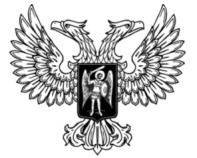 ДонецкАЯ НароднАЯ РеспубликАЗАКОНО ВНЕСЕНИИ ИЗМЕНЕНИЙ В УГОЛОВНЫЙ КОДЕКС ДОНЕЦКОЙ НАРОДНОЙ РЕСПУБЛИКИПринят Постановлением Народного Совета 5 февраля 2021 годаСтатья 1Внести в Уголовный кодекс Донецкой Народной Республики
от 19 августа 2014 года (опубликован на официальном сайте Народного Совета 
Донецкой Народной Республики) следующие изменения:1) дополнить статьей 1761 следующего содержания:«Статья 1761. Хищение электрической энергии 1. Хищение электрической энергии путем ее самовольного использования без приборов учета (если использование приборов учета обязательно) или вследствие умышленного повреждения приборов учета или хищение любым другим способом, а также невыполнения потребителем электрической энергии порядка полного и (или) частичного ограничения режима потребления электрической энергии, если такими действиями нанесен значительный ущерб, -наказывается штрафом в размере до двухсот тысяч рублей либо штрафом в размере заработной платы или иного дохода осужденного за период до восемнадцати месяцев, либо обязательными работами на срок до четырехсот восьмидесяти часов, либо принудительными работами на срок до двух лет, либо арестом на срок до шести месяцев, либо лишением свободы на срок до двух лет.2. Те же действия, совершенные повторно или по предварительному сговору группой лиц, или если такими действиями нанесен ущерб в крупном размере, -наказываются лишением свободы на срок до трех лет.Примечание. Значительным размером в настоящей статье признается ущерб, превышающий пять миллионов рублей, крупным размером – десять миллионов рублей.»;2) дополнить статьей 1762 следующего содержания:«Статья 1762. Хищение природного газа1. Хищение природного газа путем его самовольного использования без приборов учета (если использование приборов учета обязательно) или вследствие умышленного повреждения приборов учета или хищение любым другим способом, а также невыполнения потребителем природного газа порядка полного и (или) частичного ограничения режима потребления природного газа, если такими действиями нанесен значительный ущерб, -наказывается штрафом в размере до двухсот тысяч рублей либо штрафом в размере заработной платы или иного дохода осужденного за период до восемнадцати месяцев, либо обязательными работами на срок до четырехсот восьмидесяти часов, либо принудительными работами на срок до двух лет, либо арестом на срок до шести месяцев, либо лишением свободы на срок до двух лет.2. Те же действия, совершенные повторно или по предварительному сговору группой лиц, или если такими действиями нанесен ущерб в крупном размере, -наказываются лишением свободы на срок до трех лет.Примечание. Значительным размером в настоящей статье признается ущерб, превышающий пять миллионов рублей, крупным размером – десять миллионов рублей.»;3) статью 247 изложить в следующей редакции:«Статья 247. Самовольное подключение к нефтепроводам, нефтепродуктопроводам и газопроводам либо приведение их в негодность1. Самовольное подключение к нефтепроводам, нефтепродуктопроводам и газопроводам, совершенное лицом, подвергнутым административному наказанию за аналогичное деяние, –наказывается штрафом в размере до восьмидесяти тысяч рублей или в размере заработной платы или иного дохода осужденного за период до шести месяцев, либо обязательными работами на срок до трехсот шестидесяти часов, либо исправительными работами на срок до одного года, либо принудительными работами на срок до двух лет, либо лишением свободы на срок до двух лет.2. Деяние, предусмотренное частью первой настоящей статьи, совершенное в отношении магистральных трубопроводов, -наказывается штрафом в размере до двухсот тысяч рублей или в размере заработной платы или иного дохода осужденного за период до восемнадцати месяцев, либо обязательными работами на срок до четырехсот часов, либо исправительными работами на срок до двух лет, либо принудительными работами на срок до трех лет, либо лишением свободы на срок до четырех лет.3. Разрушение, повреждение или приведение иным способом в негодное для эксплуатации состояние нефтепроводов, нефтепродуктопроводов, газопроводов, а также технологически связанных с ними объектов, сооружений, средств связи, автоматики, сигнализации, которые повлекли или могли повлечь нарушение их нормальной работы и были совершены из корыстных или хулиганских побуждений, -наказываются штрафом в размере от четырехсот тысяч до пятисот тысяч рублей или в размере заработной платы или иного дохода осужденного за период от семи месяцев до одного года, либо обязательными работами на срок до четырехсот восьмидесяти часов, либо исправительными работами на срок до двух лет, либо принудительными работами на срок до пяти лет, либо лишением свободы на тот же срок.4. Деяния, предусмотренные частью третьей настоящей статьи, совершенные:а) группой лиц по предварительному сговору;б) в отношении магистральных трубопроводов, -наказываются принудительными работами на срок до пяти лет либо лишением свободы на срок до шести лет.5. Деяния, предусмотренные частями первой – четвертой настоящей статьи, повлекшие по неосторожности смерть человека или иные тяжкие последствия, -наказываются принудительными работами на срок до пяти лет либо лишением свободы на срок до восьми лет.».Глава Донецкой Народной Республики					   Д.В. Пушилинг. Донецк5 февраля 2021 года№ 243-IIНС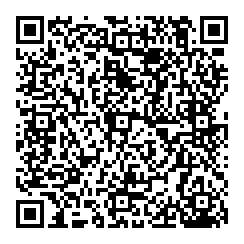 